Order Form - Mediterranean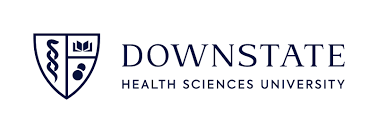 Organization Name:		Account #:		Date Food is Needed:	Time Food Is Needed:	Contact Person:		Phone #:		Circle or highlight a location if your event is in the Student Center otherwise you will pick up the food from the SC Information Desk	Patio - Main Lounge - Reading Room - Conference Room *Prices are for ½ trays; possible discount for full traySalads:Appetizers, Dips & SpreadsPies:Pita Chips:Rice:Entrees:Wraps:Desserts:Total Price before delivery fee:*Prices subject to change and delivery charges will be addedTypeQuantityCost per itemTotal CostFlatbush Salad$45Tabbouli Salad$45Sheppard Salad$45Falafel Salad$45Greek Salad$45Feta Tomato Salad$40Lebanese Garden Salad$40Greek Yogurt, Cucumber & Mint Salad$40TypeQuantityCost per itemTotal CostHummus$50 Baba Ganoush$50Mtabbel$50Tzatziki Greek Yogurt$50Labeh$50 Mohammara$50Foul Mudamas$45Fatte Hummus$45Mix Party Dip Plater (your choice of 5: dips, salads, olives, vegetables, pitas)$45Mix Party Plater$40Mix Cubed Cheese Plater (your choice of Syrian, Feta, Cheddar, Mix)TBDTypeQuantityCost per itemTotal CostGreek Spinach Cheese Pies$45Lebanese Spinach Pies$45Lebanese Lamb Pies$50Lebanese Feta Cheese Pies$45Cheese Pies Quarters$40Zaatar Pies Quarters$35Beef Pies Quarters$45Mohammara Pies$35TypeQuantityCost per itemTotal CostPita Chips Toasted Seasoned$35Pita Chips Fried Seasoned$35Pita Chips Toasted Zaatar$45TypeQuantityCost per itemTotal CostLebanese Style Rice Pilaf$35Lebanese Style Rice$35Basmati Rice Pilaf$45TypeQuantityCost per itemTotal CostGrape Leaves$45Beef Stuffed Kebbeh Balls$45Chicken Kebabs$46Beef Kebabs$60Mini Beef Shawarma Pockets$65Mini Chicken Shawarma Pockets$65Mini Falafel Pockets$60Mini Lamb Gyro$60Falafel Feast$45Grilled Veggies$50TypeQuantityCost per itemTotal Cost½ Wrap Mix Tray$50Beef Shawarma Wrap$50Chicken Shawarma Wrap$50Chicken Wrap$50Beef Kufta Wrap$50Lamb Gyro Wrap$50Falafel Pita$50TypeQuantityCost per itemTotal CostBaklava Fingers$50Nammura Squares$50Med Sweet Mix$50